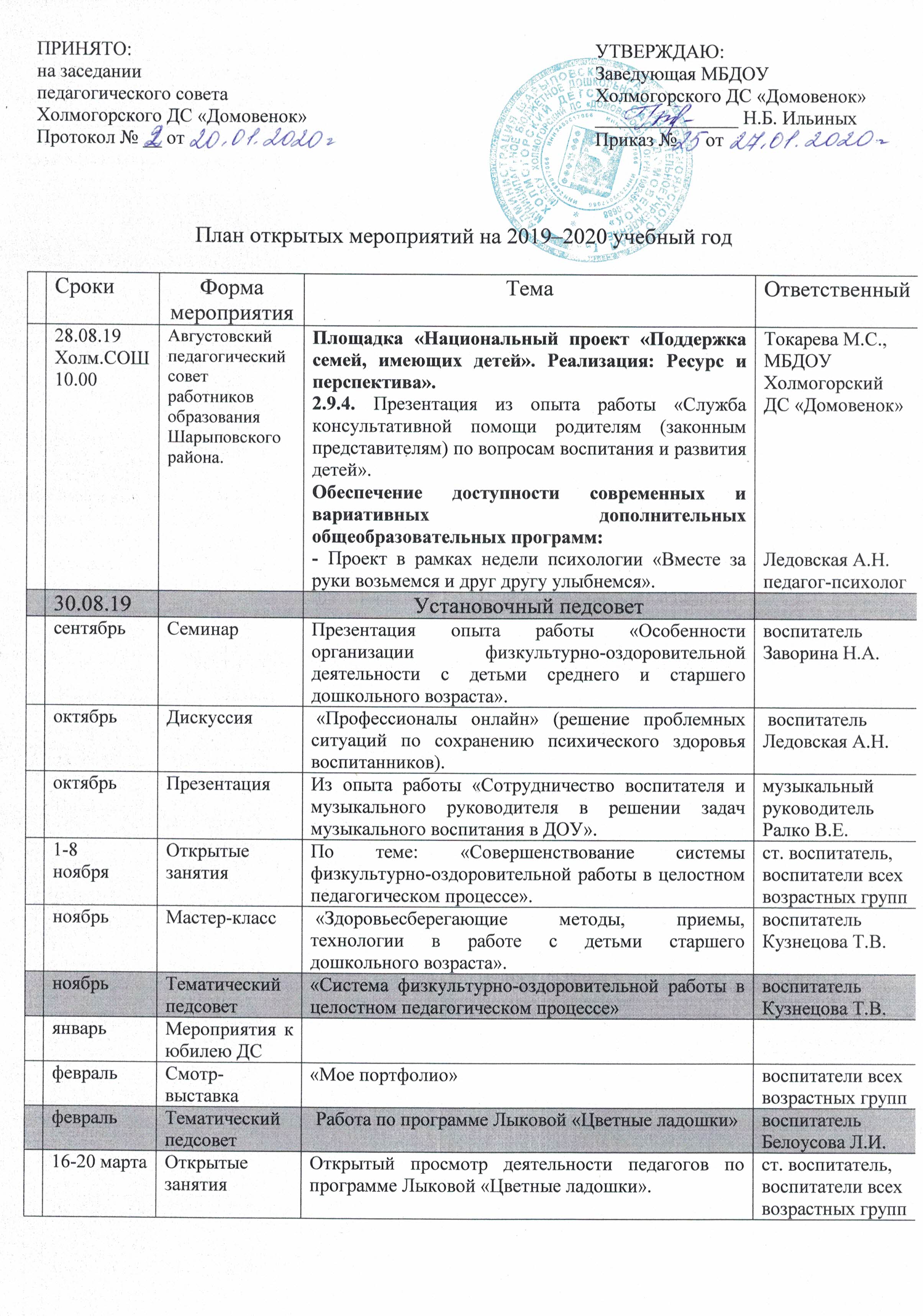 План открытых мероприятий на 2019–2020 учебный годПРИНЯТО:на заседаниипедагогического советаХолмогорского ДС «Домовенок»Протокол № __ от УТВЕРЖДАЮ:Заведующая МБДОУ Холмогорского ДС «Домовенок»_______________ Н.Б. ИльиныхПриказ №      от СрокиФорма мероприятияТемаОтветственный28.08.19Холм.СОШ10.00Августовский педагогический совет работников образования Шарыповского района.Площадка «Национальный проект «Поддержка семей, имеющих детей». Реализация: Ресурс и перспектива».2.9.4. Презентация из опыта работы «Служба консультативной помощи родителям (законным представителям) по вопросам воспитания и развития детей».Обеспечение доступности современных и вариативных дополнительных общеобразовательных программ:- Проект в рамках недели психологии «Вместе за руки возьмемся и друг другу улыбнемся». Токарева М.С., МБДОУ Холмогорский ДС «Домовенок»Ледовская А.Н. педагог-психолог30.08.19Установочный педсоветсентябрьСеминарПрезентация опыта работы «Особенности организации физкультурно-оздоровительной деятельности с детьми среднего и старшего дошкольного возраста».воспитатель Заворина Н.А.октябрьДискуссия «Профессионалы онлайн» (решение проблемных ситуаций по сохранению психического здоровья воспитанников). воспитательЛедовская А.Н.октябрьПрезентацияИз опыта работы «Сотрудничество воспитателя и музыкального руководителя в решении задач музыкального воспитания в ДОУ».музыкальный руководитель Ралко В.Е.1-8ноябряОткрытые занятияПо теме: «Совершенствование системы физкультурно-оздоровительной работы в целостном педагогическом процессе».ст. воспитатель,воспитатели всех возрастных группноябрьМастер-класс «Здоровьесберегающие методы, приемы, технологии в работе с детьми старшего дошкольного возраста».воспитатель Кузнецова Т.В.ноябрьТематический педсовет«Система физкультурно-оздоровительной работы в целостном педагогическом процессе»воспитатель Кузнецова Т.В.январьМероприятия к юбилею ДСфевральСмотр-выставка«Мое портфолио»воспитатели всех возрастных группфевральТематический педсоветРабота по программе Лыковой «Цветные ладошки»воспитатель Белоусова Л.И.16-20 мартаОткрытые занятияОткрытый просмотр деятельности педагогов по программе Лыковой «Цветные ладошки».ст. воспитатель,воспитатели всех возрастных группапрельПрактический семинар «Современные формы и методы художественно-эстетического развития детей» (на примере компенсирующей группы).ст. воспитатель Токарева М.С.логопед Климова М.Р.18-22 маяОткрытые занятияОткрытый просмотр итоговых ООДст. воспитатель,воспитатели всех возрастных групп25.05.2020Итоговый педсовет